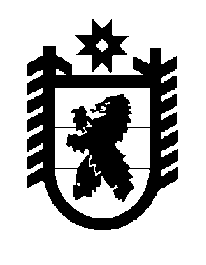 Российская Федерация Республика Карелия    ПРАВИТЕЛЬСТВО РЕСПУБЛИКИ КАРЕЛИЯРАСПОРЯЖЕНИЕ                                от  25 июля 2016 года № 558р-Пг. Петрозаводск В соответствии с частью 11 статьи 154 Федерального закона от 22 августа   2004 года № 122-ФЗ «О внесении изменений в законодательные акты Российской Федерации и признании утратившими силу некоторых законодательных актов Российской Федерации в связи с принятием федеральных законов «О внесении изменений и дополнений в Федеральный закон «Об общих принципах организации законодательных (представительных) и исполнительных органов государственной власти субъектов Российской Федерации» и «Об общих принципах организации местного самоуправления в Российской Федерации», учитывая решение Совета Прионежского муниципального района от 10 ноября  2015 года № 5  «Об утверждении перечня имущества, передаваемого из муниципальной собственности Прионежского муниципального района в государственную собственность Республики Карелия»:1. Утвердить прилагаемый перечень имущества, передаваемого из муниципальной собственности Прионежского муниципального района в государственную собственность Республики Карелия.2. Государственному комитету Республики Карелия по управлению государственным имуществом и организации закупок совместно с администрацией Прионежского муниципального района обеспечить подписание передаточного акта.3. Право собственности Республики Карелия на указанное в распоряжении имущество возникает с момента подписания передаточного акта.           ГлаваРеспублики  Карелия                                                              А.П. ХудилайненУтвержден распоряжением Правительства Республики Карелияот 25 июля 2016 года № 558р-ППЕРЕЧЕНЬ имущества, передаваемого из муниципальной собственности Прионежского муниципального района в государственную собственность Республики Карелия_______________№ п/пНаименование имуществаАдрес местонахождения имуществаИндивидуализирующие характеристики имущества1234Ноутбук Lenovo В590 15.6 Intel 2020M (2.4.ГГац)/2GB/320GB/DVDRW/BT/Win8г. Петрозаводск, ул. Правды, д. 14стоимость 24947 рублейСтол офисныйпос. Шуя, ул. Школьная, д. 10астоимость 4360 рублейТелефон Panasoniс KX-TS2350RUB blaсkг. Петрозаводск, ул. Правды, д. 14стоимость 643,50 рубляСтулпос. Шуя, ул. Школьная, д. 10астоимость 3000 рублейПринтер Samsung ML-1210пос. Шуя, ул. Школьная, д. 10ацвет серый, инв. № 000000000000006, стоимость 6319,04 рубляСистемный блокпос. Шуя, ул. Школьная, д. 10ацвет серый, инв. № 000000000000009, стоимость 16374,40 рубляТонер-картридж Samsung ML-1210пос. Шуя, ул. Школьная, д. 10аинв. № 000000000000040, 2008 год выпуска, стоимость 2071 рубльКлавиатура Geniusпос. Шуя, ул. Школьная, д. 10астоимость 600 рублейМонитор LG Оптима 170пос. Шуя, ул. Школьная, д. 10ацвет серый, инв. № 000000000000007, стоимость 16253,44 рубляМышьпос. Шуя, ул. Школьная, д. 10астоимость 399 рублейВидеокамера цифровая Panasoniспос. Шуя, ул. Школьная, д. 10аинв. № 000000000000012, стоимость 38002,60 рубляСетевой фильтрпос. Шуя, ул. Школьная, д. 10а2010 год выпуска, стоимость 189 рублейВидеоприставка LG (стереосистема ВВК)пос. Шуя, ул. Школьная, д. 10а2004 год выпуска, инв. № 000000000000010, стоимость 17161,76 рубля1234Видеомагнитофон Panasoniсинв. № 000000000000004, стоимость 7728 рублейМФУ лазерный принтер Kyosera FS 1125MFP стоимость 8520 рублейПК «Кей» ЗП11стоимость 11495 рублейПрограмма WS Windows7стоимость 3830 рублейМонитор 18,5 LG W  PF blaсk 5mcстоимость 3518 рублейКлавиатура Genius KB 06X2XEстоимость 325 рублейМышь Logitech M100стоимость 270 рублей